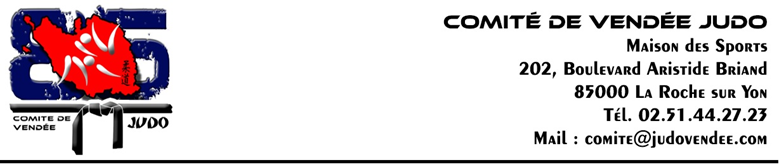 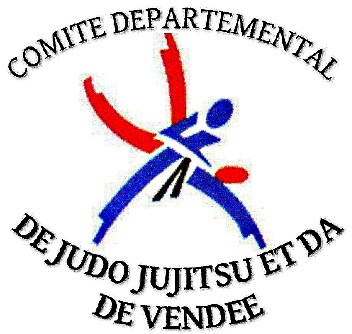 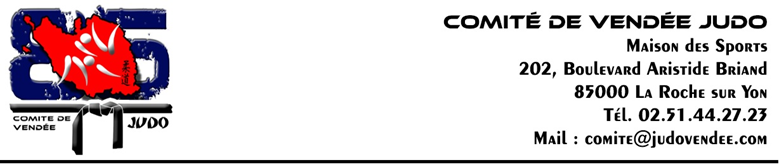 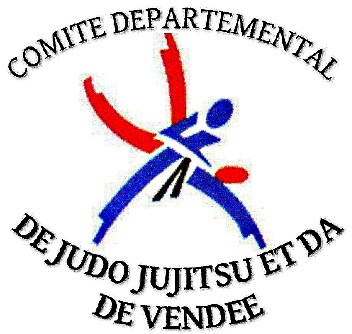 COMMISSION DES RECOMPENSESMadame, Monsieur, Cher ami JudokaVous êtes dirigeant bénévole ou enseignant du judo français, votre action pour le judo au sein d’un club, 
d’un département ou d’une ligue doit être connue et reconnue.Pour ce faire nous avons édité ce questionnaire qui recensera les principaux points de votre action en faveur du Judo, Jiu-Jitsu, Kendo et disciplines associées. Nous vous serions reconnaissants de bien vouloir le remplir et le retourner au Comité départemental. Nous vous en remercions par avance.(Bien entendu ces renseignements ne sont pas aléatoires, vous avez donc la possibilité de ne pas remplir les lignes qui vous sembleraient trop personnelles)Madame, Monsieur (rayer la mention inutile)Nom :   ………………………………………….….……    Prénom :    ………….……..…………………    Date de naissance :  .. / ..  / …. Lieu de naissance et département :  ………………………………………………………………………………………………………………………..Club où vous êtes actuellement licencié(e) :  …………………………………………………………………….…………………………………….Adresse personnelle :  ……………………………………………………………………………………………………………………………………………..Code Postal :  ……..     Ville : ………………………………………………………………………………………………………………………………………Profession :  ……………………………………………………………    Email :   ……………………………………..@.....................................Tél fixe :          ..  /  ..  /  ..  /  ..  /  ..                                      Portable :   ………… /  ..  /  ..  /  ..  /  ..  Date de début du Judo, Jiu-Jitsu, Kendo, Iaïdo et clubs où vous avez été licenciéGrades Judo, Jiu-Jitsu, Kendo, Iaïdo et dates d’obtentionDu niveau départemental au niveau internationalSi vous êtes enseignant(e), ou si vous avez enseigné, veuillez nous indiquer les clubs, le titre d’enseignant et les annéesDu niveau départemental au niveau nationalMédailles FédéralesMérite des ceintures noiresJeunesse, sports et engagements associatifsAutres distinctions (Ordre des Palmes Académiques, ONM, Légion d’Honneur, etc.)Décrire brièvement les fonctions bénévoles occupées, mandats électifs, rôles ou actions.…………………………………………………………………………………………………………………………………………………………………………………………………………………………………………………………………………………………………………………………………………………………………………………………………………………………………………………………………………………………………………….Merci de votre collaboration – 		Document à retourner SVP  au Comité départemental 85		Date :		.. / .. / ….			Signature : Si vous souhaitez rajouter quelques commentaires ou précisions, vous pouvez le faire ci-dessous :……………………………………………………………………………………………………………………………………………………………………………………………………………………………………………………………………………………………………………………………………………………………………………………………………………………………………………………………………………………………………………...................Questionnaire individuelVotre identitéVotre pratique du Judo, Jiu-Jitsu, Kendo, IaïdoMettre les noms exacts des clubs et les numéros des départements correspondantsAnnéesGrades obtenusDatesGrades obtenusDatesCeinture marronCeinture noire 4ème danCeinture noire 1er danCeinture noire 5ème danCeinture noire 2ème danCeinture noire 6ème danCeinture noire 3ème danCeinture noire 7ème danVos principaux résultats sportifs en JudoVos principaux résultats sportifs en JudoVos principaux résultats sportifs en JudoVos principaux résultats sportifs en JudoNiveauPlaces obtenuesAnnéeAnnéeAnnéeAnnéeAnnéeAnnéeCatégorieDivisionDivisionVos titres d’arbitre (seulement la date du dernier titre obtenu et le département su extérieur à la ligue)Vos titres d’arbitre (seulement la date du dernier titre obtenu et le département su extérieur à la ligue)Vos titres d’arbitre (seulement la date du dernier titre obtenu et le département su extérieur à la ligue)Vos titres d’arbitre (seulement la date du dernier titre obtenu et le département su extérieur à la ligue)Vos titres d’arbitre (seulement la date du dernier titre obtenu et le département su extérieur à la ligue)Vos titres d’arbitre (seulement la date du dernier titre obtenu et le département su extérieur à la ligue)Vos titres d’arbitre (seulement la date du dernier titre obtenu et le département su extérieur à la ligue)Vos titres d’arbitre (seulement la date du dernier titre obtenu et le département su extérieur à la ligue)Vos titres d’arbitre (seulement la date du dernier titre obtenu et le département su extérieur à la ligue)Vos titres d’arbitre (seulement la date du dernier titre obtenu et le département su extérieur à la ligue)Vos titres d’arbitre (seulement la date du dernier titre obtenu et le département su extérieur à la ligue)Titre d’arbitreTitre d’arbitreTitre d’arbitreTitre d’arbitreAnnéeAnnéeAnnéeTitre d’arbitreTitre d’arbitreTitre d’arbitreAnnéeArbitre ClubArbitre ClubArbitre ClubArbitre ClubArbitre fédéral de niveau 3 (inter-régional)Arbitre fédéral de niveau 3 (inter-régional)Arbitre fédéral de niveau 3 (inter-régional)Arbitre fédéral de niveau 1 (départemental)Arbitre fédéral de niveau 1 (départemental)Arbitre fédéral de niveau 1 (départemental)Arbitre fédéral de niveau 1 (départemental)Arbitre fédéral de niveau 4 (national)Arbitre fédéral de niveau 4 (national)Arbitre fédéral de niveau 4 (national)Arbitre fédéral de niveau 2 (régional)Arbitre fédéral de niveau 2 (régional)Arbitre fédéral de niveau 2 (régional)Arbitre fédéral de niveau 2 (régional)Arbitre fédéral de niveau 5 (continental)Arbitre fédéral de niveau 5 (continental)Arbitre fédéral de niveau 5 (continental)Vos titres de Commissaire sportif (seulement la date du dernier titre obtenu et le département su extérieur à la ligue)Vos titres de Commissaire sportif (seulement la date du dernier titre obtenu et le département su extérieur à la ligue)Vos titres de Commissaire sportif (seulement la date du dernier titre obtenu et le département su extérieur à la ligue)Vos titres de Commissaire sportif (seulement la date du dernier titre obtenu et le département su extérieur à la ligue)Vos titres de Commissaire sportif (seulement la date du dernier titre obtenu et le département su extérieur à la ligue)Vos titres de Commissaire sportif (seulement la date du dernier titre obtenu et le département su extérieur à la ligue)Vos titres de Commissaire sportif (seulement la date du dernier titre obtenu et le département su extérieur à la ligue)Vos titres de Commissaire sportif (seulement la date du dernier titre obtenu et le département su extérieur à la ligue)Vos titres de Commissaire sportif (seulement la date du dernier titre obtenu et le département su extérieur à la ligue)Vos titres de Commissaire sportif (seulement la date du dernier titre obtenu et le département su extérieur à la ligue)Vos titres de Commissaire sportif (seulement la date du dernier titre obtenu et le département su extérieur à la ligue)Titre de Commissaire sportifTitre de Commissaire sportifTitre de Commissaire sportifAnnéeAnnéeAnnéeTitre de Commissaire sportifTitre de Commissaire sportifTitre de Commissaire sportifTitre de Commissaire sportifAnnéeCommissaire Sportif de niveau ClubCommissaire Sportif de niveau ClubCommissaire Sportif de niveau ClubCommissaire Sportif de niveau 3Commissaire Sportif de niveau 3Commissaire Sportif de niveau 3Commissaire Sportif de niveau 3Commissaire Sportif de niveau 1Commissaire Sportif de niveau 1Commissaire Sportif de niveau 1Commissaire Sportif de niveau 4Commissaire Sportif de niveau 4Commissaire Sportif de niveau 4Commissaire Sportif de niveau 4Commissaire Sportif de niveau 2Commissaire Sportif de niveau 2Commissaire Sportif de niveau 2Enseignants Judo, Jiu-Jitsu, Kendo, IaïdoEnseignants Judo, Jiu-Jitsu, Kendo, IaïdoEnseignants Judo, Jiu-Jitsu, Kendo, IaïdoEnseignants Judo, Jiu-Jitsu, Kendo, IaïdoEnseignants Judo, Jiu-Jitsu, Kendo, IaïdoEnseignants Judo, Jiu-Jitsu, Kendo, IaïdoEnseignants Judo, Jiu-Jitsu, Kendo, IaïdoEnseignants Judo, Jiu-Jitsu, Kendo, IaïdoEnseignants Judo, Jiu-Jitsu, Kendo, IaïdoEnseignants Judo, Jiu-Jitsu, Kendo, IaïdoEnseignants Judo, Jiu-Jitsu, Kendo, IaïdoEnseignants Judo, Jiu-Jitsu, Kendo, IaïdoClubs et départementsCFEB / CQP / BPJEPS / DEJEPS / DES (BE2)AnnéesVos fonctions officielles exercées au sein d’organismes fédérauxNiveau FonctionsAnnéesDistinctions Judo obtenuesDistinctionsDateDistinctionsDateLettre de FélicitationPalmes de bronze F.F.J.D.AMédaille de bronze F.F.J.D.A.Palmes d’argent  F.F.J.D.AMédaille d’argent  F.F.J.D.APalmes d’or  F.F.J.D.AMédaille d’or F.F.J.D.AGrande Médaille d’or F.F.J.D.ADistinctionsDateDistinctionsDateMédaille de bronze du Grand ConseilTrophée Shin départementalMédaille d’argent du Grand ConseilTrophée Shin nationalMédaille de vermeil du Grand ConseilDistinctions nationales obtenuesDistinctions nationales obtenuesDistinctions nationales obtenuesDistinctions nationales obtenuesDistinctionsDateDistinctionsDateLettre de félicitationsMédaille d’argentMédaille de bronzeMédaille d’orOrdreDistinctionsDateOrdreDistinctionsDateChevalierCommandeurOfficierRôles et actions bénévoles auprès des clubs, associations, Collectivités, etcRôles et actions bénévoles auprès des clubs, associations, Collectivités, etcRôles et actions bénévoles auprès des clubs, associations, Collectivités, etcRôles et actions bénévoles auprès des clubs, associations, Collectivités, etcRôles et actions bénévoles auprès des clubs, associations, Collectivités, etcRôles et actions bénévoles auprès des clubs, associations, Collectivités, etc